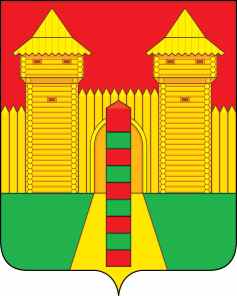 АДМИНИСТРАЦИЯ  МУНИЦИПАЛЬНОГО  ОБРАЗОВАНИЯ «ШУМЯЧСКИЙ   РАЙОН» СМОЛЕНСКОЙ  ОБЛАСТИПОСТАНОВЛЕНИЕот 27.09.2023г. № 442        п. Шумячи	На основании Федерального закона от 6 октября 2003 года №131-ФЗ    «Об общих принципах организации местного самоуправления в Российской Федерации», Федерального закона от 28 декабря 2013 года № 443-ФЗ                          «О федеральной информационной адресной системе и о внесении изменений в Федеральный закон «Об общих принципах организации местного самоуправления в Российской Федерации» (далее – Федеральный закон №443-ФЗ) и Правил присвоения, изменения и аннулирования адресов, утвержденных постановлением Правительства Российской Федерации от 19 ноября 2014 года №1221, а также в соответствии с Правилами присвоения, изменения, аннулирования адресов на территории Шумячского городского поселения, утвержденными постановлением Администрации муниципального образования «Шумячский район» Смоленской области от 23.01.2015г. №23 	Администрация муниципального образования «Шумячский район» Смоленской области	П О С Т А Н О В Л Я Е Т:	1. Присвоить адрес следующему объекту адресации - земельному участку общей площадью 1406 кв. м, кадастровый номер 67:24:0190120:23 категория земель – земли населенных пунктов, разрешенное использование – для ведения личного подсобного хозяйства, адрес: Российская Федерация, Смоленская область, Шумячский район, Шумячское городское поселение,                 п. Шумячи, ул. Школьная, земельный участок №27.2. Настоящее постановление вступает в силу со дня его подписания.О присвоении адресных данных объекту адресацииИ.п. Главы муниципального образования«Шумячский район» Смоленской области         Г.А. Варсанова